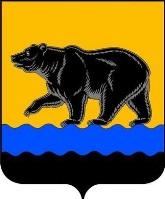 ДУМА  ГОРОДА  НЕФТЕЮГАНСКА         ПроектР Е Ш Е Н И ЕО внесении изменений в Порядок формирования, управления и распоряжения жилищным фондом, находящимся в собственности города НефтеюганскаПринято Думой города«__» февраля 2019 годВ соответствии с Федеральным законом от 06.10.2003 № 131-ФЗ «Об общих принципах организации местного самоуправления в Российской Федерации», Жилищным кодексом Российской Федерации, руководствуясь Уставом города Нефтеюганска, в целях уточнения отдельных положений муниципального нормативного правового акта, заслушав решение комиссии по городскому хозяйству, Дума города решила:1.Внести в раздел 8 Порядка формирования, управления и распоряжения жилищным фондом, находящимся в собственности города Нефтеюганска, утвержденного решением Думы города от 01.03.2017 № 93-VI (с изменениями на 29.06.2018 №425-VI), следующие изменения:1.) пункт 8.6 дополнить абзацем вторым следующего содержания: «Оплата по договору купли-продажи жилого помещения осуществляется единовременно или в рассрочку посредством ежемесячных выплат в равных долях, срок рассрочки оплаты приобретаемого жилого помещения определяются Жилищной комиссией сроком не более 10 лет. Право выбора порядка оплаты (единовременно или в рассрочку) приобретаемого жилого помещения принадлежит покупателю жилого помещения.».2.) абзац второй пункта 8.8. изложить в следующей редакции:«Передача жилого помещения и документов покупателю осуществляется после перечисления в бюджет города полной стоимости приобретаемого жилого помещения. При заключении договора купли-продажи жилого помещения, условиями которого предусмотрена оплата жилого помещения в рассрочку, переход права собственности на отчуждаемое жилое помещение осуществляется с одновременным обременением (ипотекой) такого права. Расходы по заключению и регистрации договора купли-продажи жилого помещения возлагаются на покупателя.»2.Опубликовать решение в газете «Здравствуйте, нефтеюганцы!» и разместить на официальном сайте органов местного самоуправления города Нефтеюганска в сети Интернет. 3.Решение вступает в силу после его официального опубликования.Глава города Нефтеюганска			   Председатель Думы 							   города Нефтеюганска________________   С.Ю. Дегтярев		   _______________ Н.Е. Цыбулько«___»___________2019 года                         «___»___________2019 года№_____-VI